AoLE 2-WALT; recognise the difference between facts and beliefsAoLE 3-WALT; understand the difference between facts, opinions and beliefs, and consider how this may affect the importance and usefulness of evidenceWatch the PowerPointCreate a map jigsaw to show where Islam was foundedExplain where Islam was foundedSay who founded the Muslim faithComplete the jigsaw with the border that is the colour of your Iaith group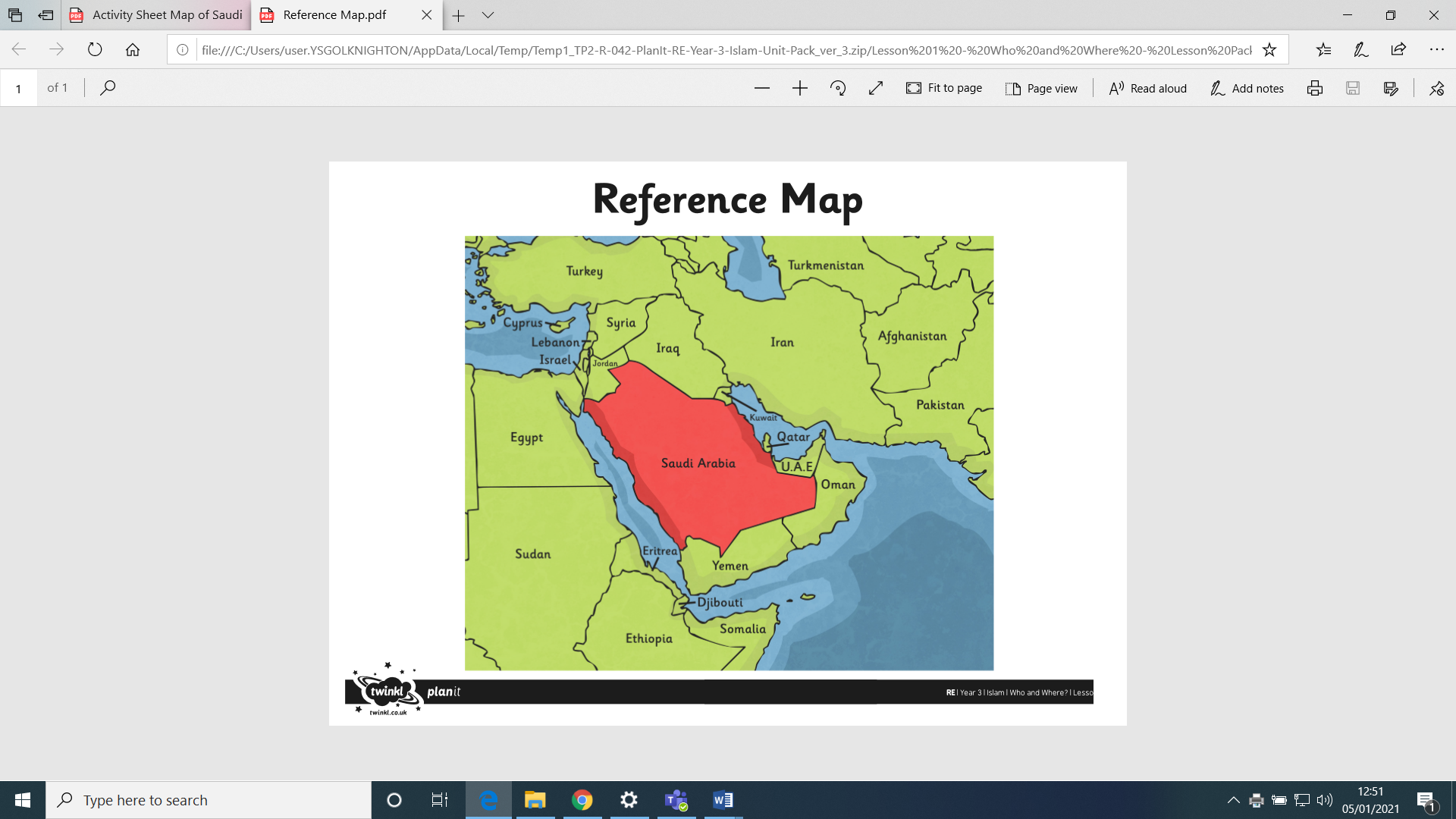 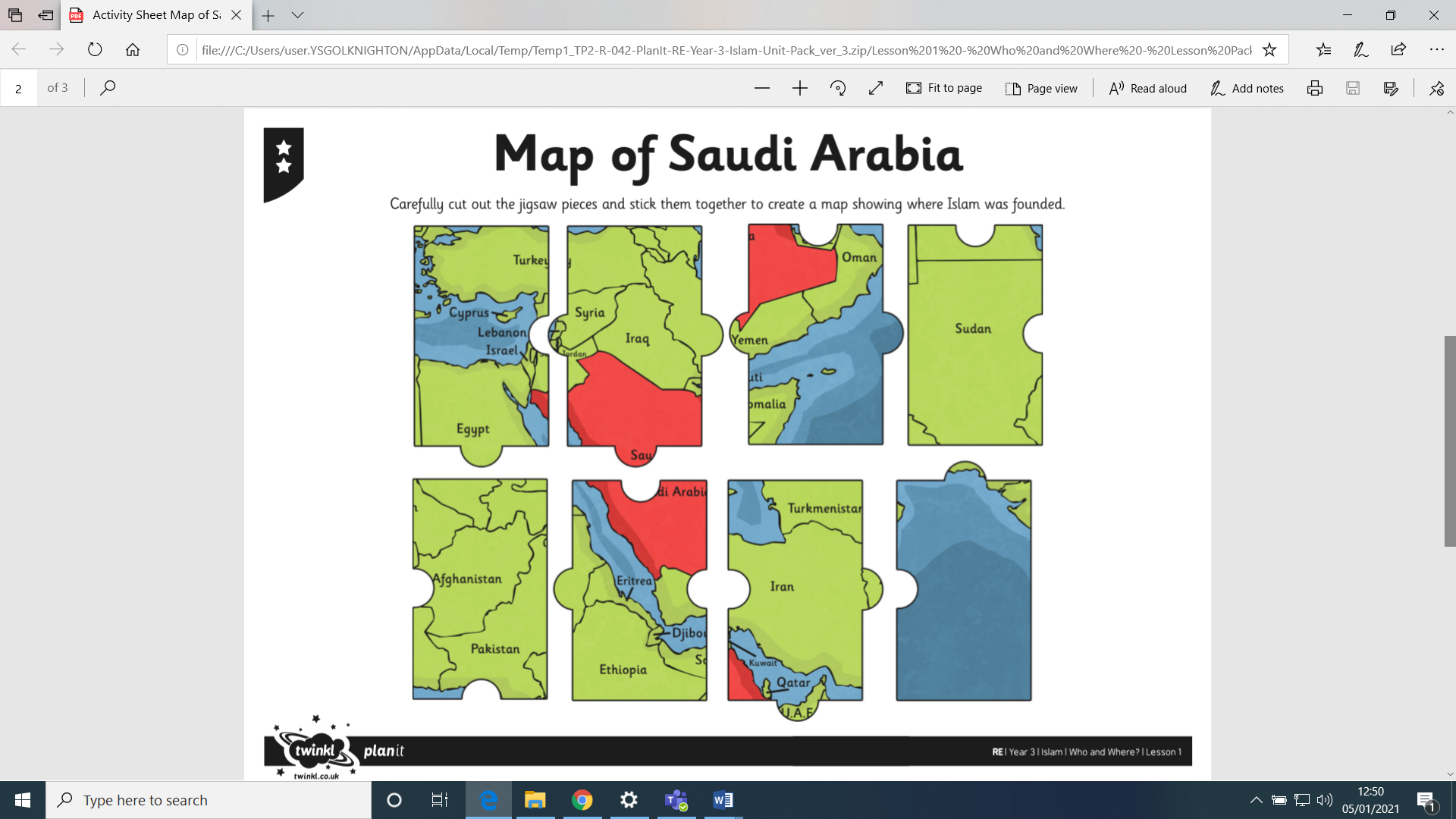 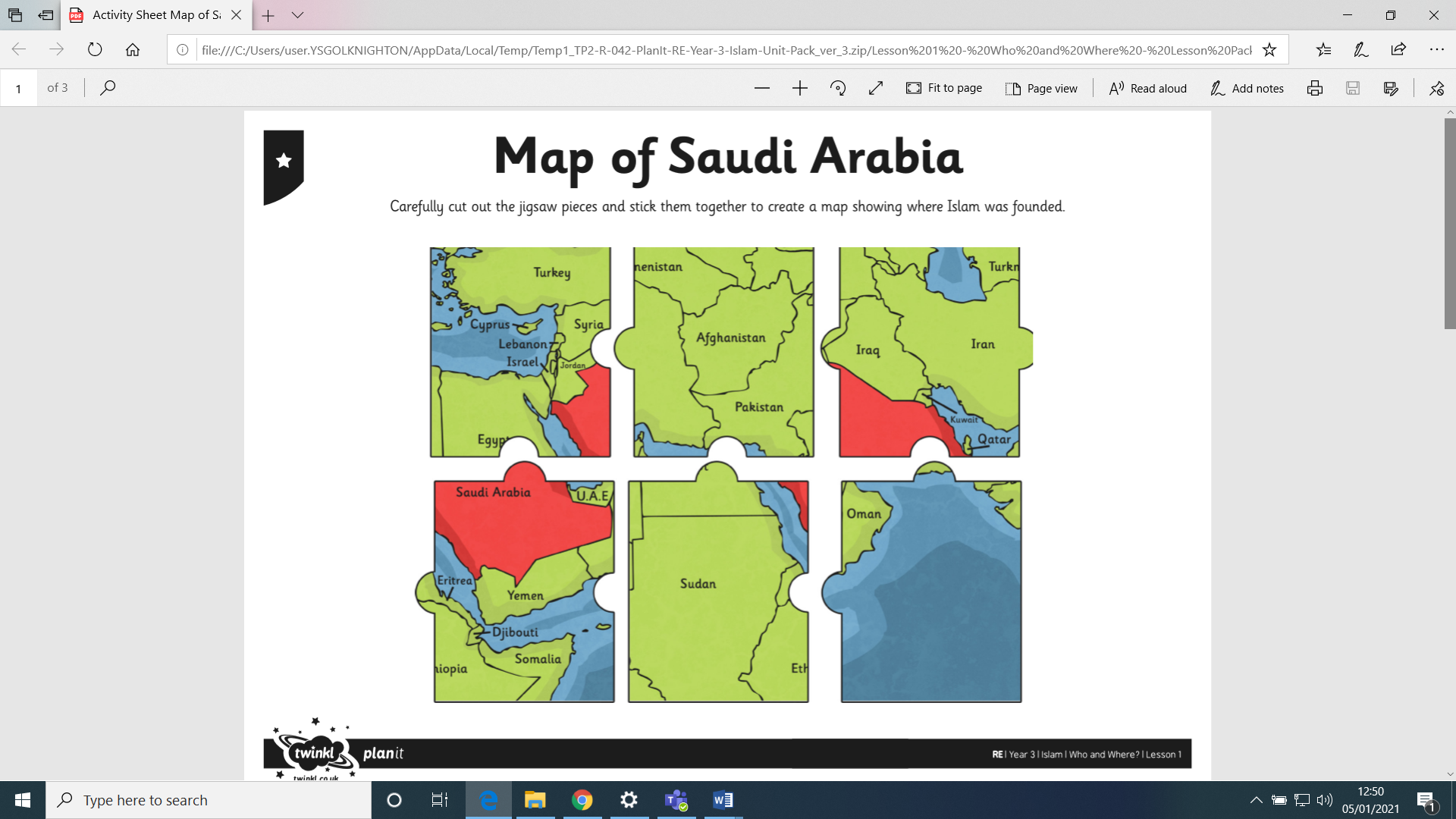 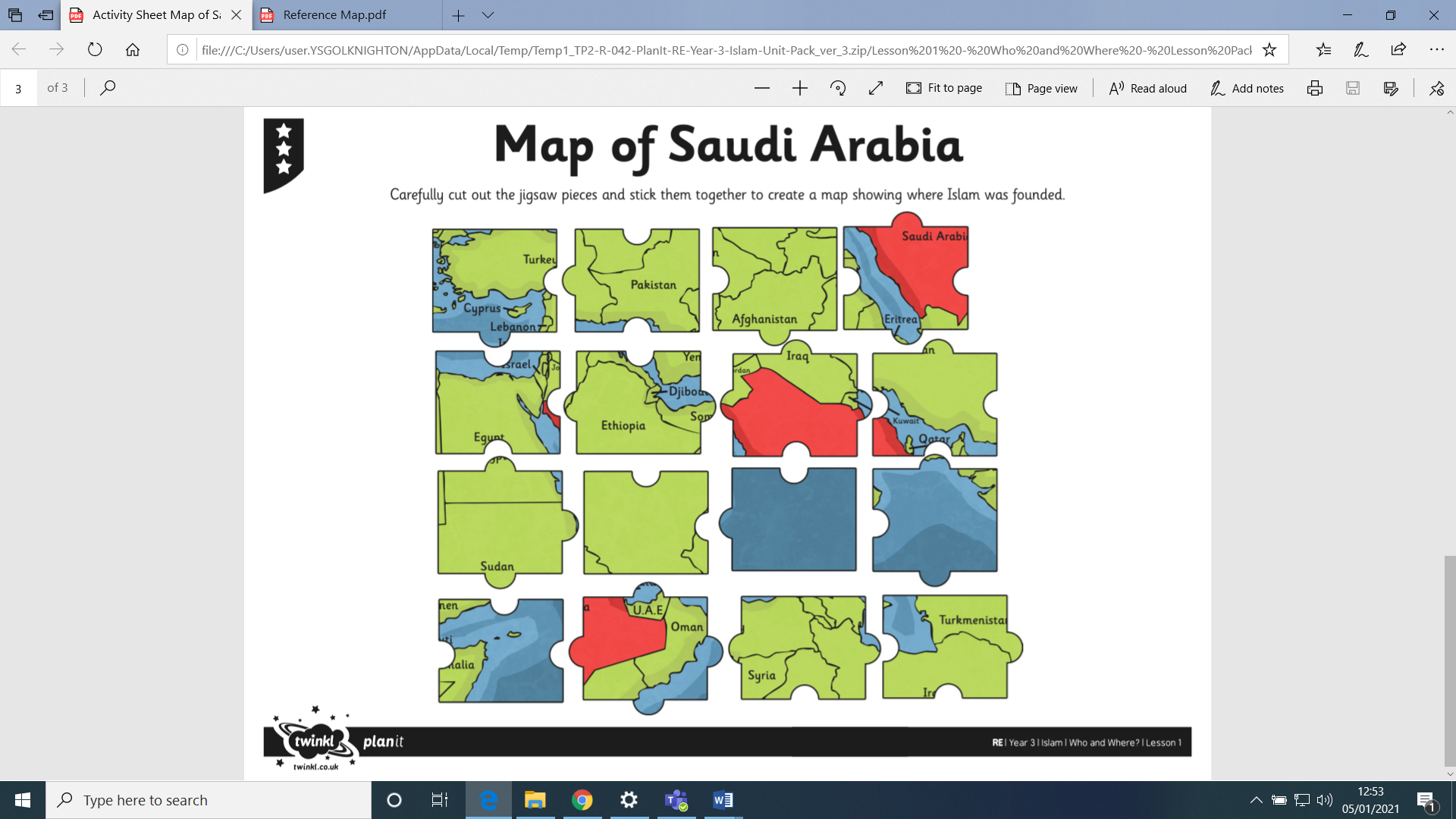 